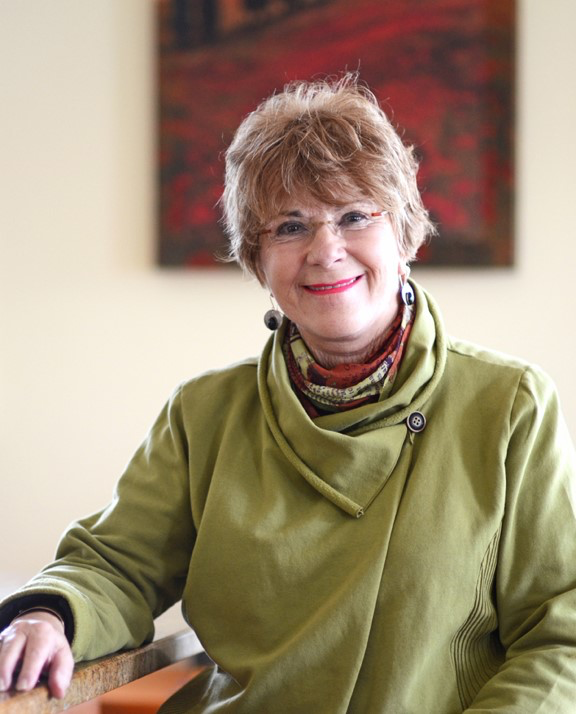 Nancy Helm-Estabrooks, Sc.D., CCC-SLP (Ret), BC-ANCDSnhestabrooks@wcu.eduProfessor Emerita and Former Brewer-Smith Distinguished Professor, Department of Communication Disorders and Sciences, College of Health and Human Sciences, Western Carolina University Bachelor of Arts – University of Massachusetts (Amherst) 
Masters of Education – Northeastern University 
Doctor of Science – Boston University It was a great honor to be the first Brewer Smith Distinguished Professor in WCU's Department of Communication Sciences and Disorders. I am pleased to continue my affiliation with the department as Professor Emerita. During the course of my career, I held the position of Professor of Neurology (Speech and Language Pathology), Boston University School of Medicine and for 32 years was a research investigator at the BUSM Aphasia Research Center located at the Boston V.A. Medical Center.  I also served as a Research Scientist at the National Center for Neurogenic Communication Disorders at the University of Arizona, and Research Professor at the University of North Carolina, Chapel Hill. I hold Board Certification with the Academy of Neurologic Communication Disorders and Sciences of which I am a founder and past president, and have been a member of the International Neuropsychology Society since 1974.  My awards and recognitions include ASHA Honors (2000), ANCDS Honors (2005), the Sallie Starr Hillard Mentoring Award from the University of Memphis (2007), the Frank R. Kleffner Lifetime Clinical Career Award, American Speech-Language Hearing Foundation (2012), and the Edith Kaplan Award from the Massachusetts Neuropsychological Society (2013). I am an ASHA Fellow. My publications include over 100 peer-reviewed articles, and seven books, 25 chapters, and seven standardized tests. To date, I have presented over 300 scholarly papers/poster presentations, short courses, mini-seminars, and workshops to professional and scholarly conferences throughout North America and in Central and South America, and Europe. 